ОБЩЕСТВЕННАЯ  ПАЛАТАРОССИЙСКОЙ  ФЕДЕРАЦИИКОМИССИЯ ПО ПОДДЕРЖКЕ СЕМЬИ, МАТЕРИНСТВА И ДЕТСТВАМиусская пл., д. 7, стр. 1,  Москва, ГСП-3, 125993,  тел.: (495) 221-83-63,  факс: (499) 251-60-04, сайт: www.oprf.ru« 01»  декабря  2017 г.                                                                     № 6ОПК-12/17Директору государственного бюджетного общеобразовательного учреждения центр образования № 650 Пушкинского района Санкт-Петербург  О.В. АКСЕНОВОЙУважаемая Ольга Вячеславовна!Сегодня в центре образования особый день. Вы открываете выставку Всероссийской добровольческой акции «Семейные фотохроники Великих войн России». Этот проект позволил объединить неравнодушных людей - школьников и учителей, студентов и ветеранов, семьи в благородном деле сохранения народной памяти о важнейших событиях нашей истории. Сегодня это масштабный и уникальный общественно-государственный проект, в котором задействованы десятки организаций и тысячи добровольцев. Год назад организаторы добровольческого проекта межрегиональной благотворительной общественной организации  «СоСеДИ» передали на вечное хранение в Российский государственный архив кинофотодокументов более 17 тысяч электронных фотографий из семейных альбомов и личных архивов времён Великой Отечественной войны и Первой Мировой войны, которая тоже вошла в историю как Великая война. Мировые войны унесли жизни 30 миллионов граждан нашего Отечества, воинов и просто мирных граждан. Почти в каждой семье хранятся свидетельства военного времени, фотографии близких людей. Сегодня благодаря проекту каждая семья может передать на вечное хранение государству самую ценную часть своего архива, сохранив у себя семейные реликвии. Хочу выразить благодарность за активное участие координатору проекта по Санкт-Петербургу, члену Координационного совета МБОО СоСеДИ» Марине Евгеньевне Шубелевой, благодаря которой собраны сотни фотодокументов в Тверской области и Санкт-Петербурге. 
        Надеюсь, что коллектив Центра образования № 650 , возглавляемый Вами, уважаемая Ольга Вячеславовна,  будет достойным правопреемником выставки «Семейный альбом»  и продолжателем традиций «Семейных фотохроник Великих войн России». Уверен, что организация выставки станет новым импульсом для добровольческой акции, станет одним из важных мероприятий приближающихся 100-летия окончания Первой Мировой войны и 75-летия снятия блокады  Ленинграда,  поможет сохранить свидетельства военного времени в  народной памяти. Желаю Вам успехов в благородном деле.С уважением, Заместитель председателя Комиссии, руководитель проекта 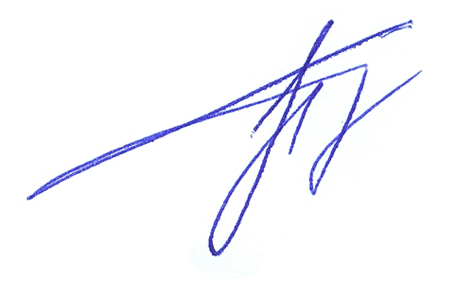 «Семейные Фотохроники Великих войн России»                                                                  С. Рыбальченко  